Basic Q & A 　   class(   ) No.(   ) Name(                      )目標：新出文法を繰り返し練習し、短い対話のやり取りができるようになろう。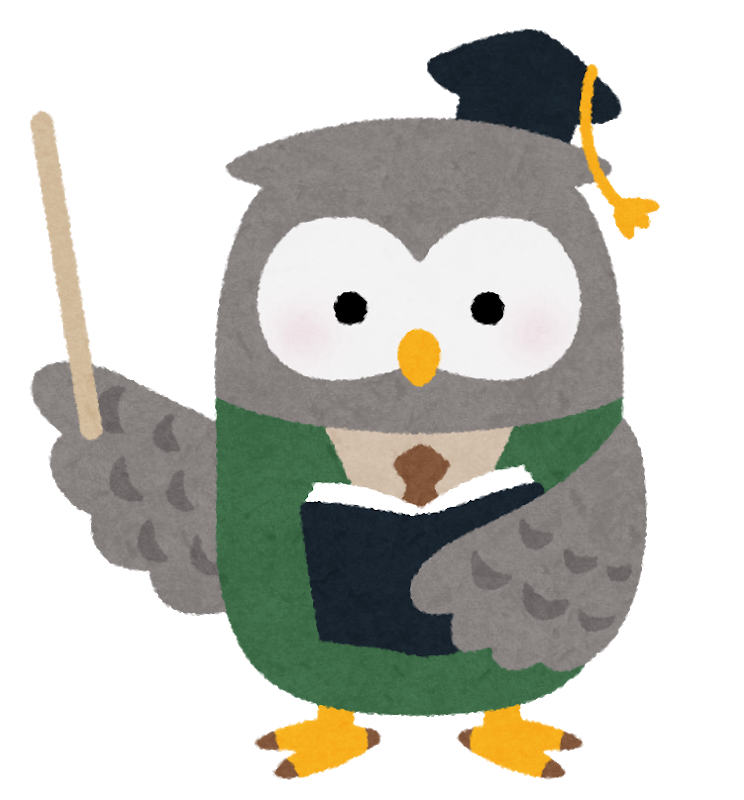 1What sport do you like playing?I like playing soccer.1何のスポーツをすることが好きですか？サッカーをすることが好きです。2Are you good at playing it?Yes, I am. / No, I’m not.2それをすることは得意ですか？はい。 / いいえ。3Do you enjoy playing it?Yes, I do. / No, I don’t.3それをすることを楽しんでいますか？はい。 / いいえ。4What TV program do you like watching?I like watching Doraemon.4何のテレビ番組を観ることが好きですか？ドラえもんを観ることが好きです。5Do you enjoy watching it every week?Yes, I do. / No, I don’t.5毎週観ることを楽しんでいますか？はい。 / いいえ。6Do you enjoy eating lunch at school?Yes, I do. / No, I don’t.6学校の昼食（昼食を食べること）を楽しんでいますか？はい。 / いいえ。7What food do you like eating?I like eating curry and rice.7何の食べ物を食べることが好きですか？カレーを食べることが好きです。8Do you like eating natto?Yes, I do. / No, I don’t.8納豆を食べることが好きですか？はい。 / いいえ。9What do you enjoy doing at home?I enjoy listening to music.9家で何をすることを楽しんでいますか？音楽を聴くことを楽しんでいます。